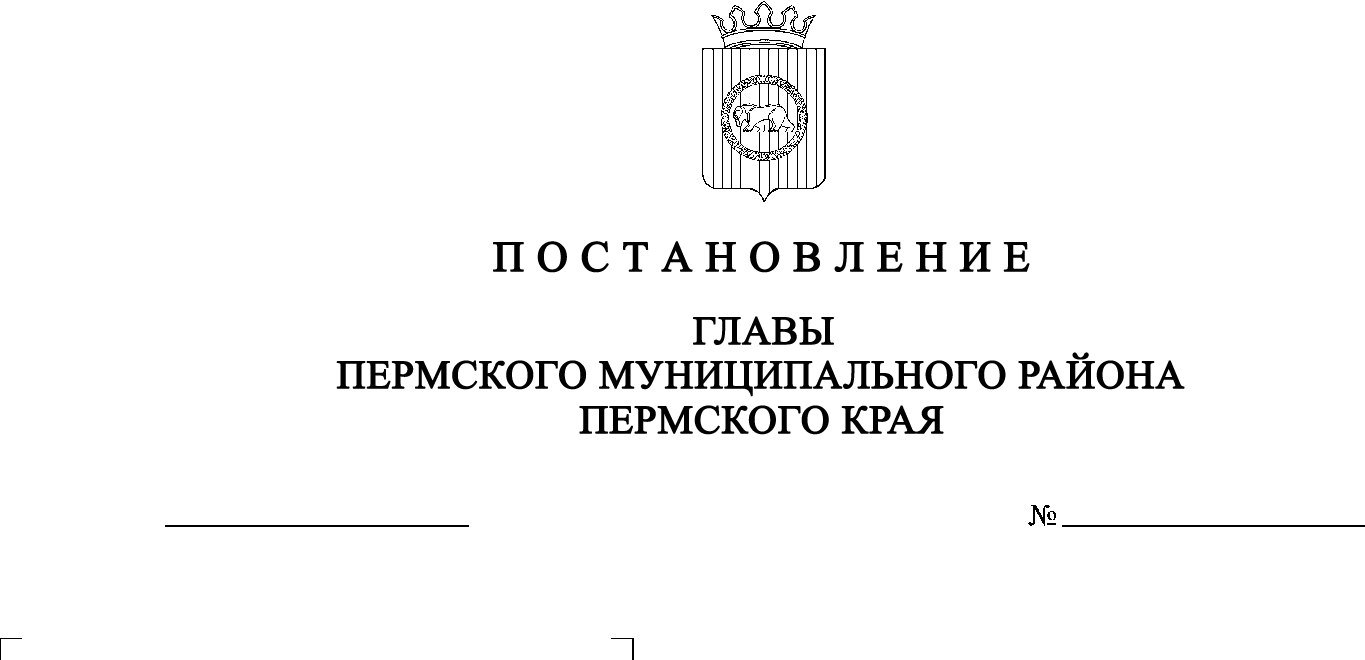 В соответствии с ч.ч. 5-11 ст. 46 Градостроительного кодекса Российской Федерации, п. 20 ч. 1, ч. 4 ст. 14, ст. 28 Федерального закона от 06.10.2003 №  131-ФЗ «Об общих принципах организации местного самоуправления в   Российской Федерации», ст. 14 Устава муниципального образования «Пермский муниципальный район», Положением об организации и проведении публичных слушаний, общественных обсуждений по вопросам градостроительной деятельности в Пермском муниципальном районе, утвержденным решением Земского Собрания Пермского муниципального района от 27.05.2021 № 147, распоряжением управления архитектуры и   градостроительства администрации Пермского муниципального района от  25.01.2022 № СЭД-2022-299-12-12-01Р-6 «О разработке проекта внесения изменений в проект межевания территории кадастрового квартала 59:32:1570001 с. Платошино Платошинского сельского поселения Пермского муниципального района Пермского края, утвержденный постановлением администрации Пермского муниципального района от 10 июля 2019 г. № 411» ПОСТАНОВЛЯЮ:1. Провести 24 февраля 2022 г. в 16:10 по адресу: Пермский край, Пермский район, Платошинское сельское поселение, с. Платошино, ул. Школьная, д. 40 (здание администрации), публичные слушания по проекту внесения изменений в проект межевания территории кадастрового квартала 59:32:1570001 с. Платошино Платошинского сельского поселения Пермского муниципального района Пермского края, утвержденный постановлением администрации Пермского муниципального района от 10 июля 2019 г. № 411. 2. Комиссии по подготовке проекта правил землепользования и застройки (комиссии по землепользованию и застройке) при администрации Пермского муниципального района:2.1. организовать и провести публичные слушания;2.2. обеспечить соблюдение требований законодательства, правовых актов Пермского муниципального района по организации и проведению публичных слушаний;2.3. обеспечить информирование заинтересованных лиц о дате, времени и месте проведения публичных слушаний;2.4. обеспечить размещение экспозиции, демонстрационных материалов и   иных информационных документов по теме публичных слушаний для  предварительного ознакомления в здании администрации Платошинского сельского поселения по адресу: с. Платошино, ул. Школьная, д. 40, на официальном сайте Пермского муниципального района и на официальном сайте Платошинского сельского поселения в сети «Интернет»;2.5. обеспечить своевременную подготовку, опубликование и размещение заключения о результатах публичных слушаний в газете «НИВА», на официальном сайте Пермского муниципального района.3. Заинтересованные лица вправе до 22 февраля 2022 г. представить предложения и замечания по проекту внесения изменений в проект межевания территории кадастрового квартала 59:32:1570001 с. Платошино Платошинского сельского поселения Пермского муниципального района Пермского края, утвержденный постановлением администрации Пермского муниципального района от 10 июля 2019 г. № 411, в управление архитектуры и   градостроительства администрации Пермского муниципального района по  адресу: г. Пермь, ул.  Верхне-Муллинская, 74а, кабинет № 1.4. Срок проведения публичных слушаний составляет не менее одного месяца и не более трех месяцев со дня оповещения жителей муниципального образования о времени и месте их проведения до дня опубликования заключения о результатах публичных слушаний.5. Настоящее постановление опубликовать в газете «НИВА» и разместить на официальном сайте Пермского муниципального района www.permraion.ru.6. Настоящее постановление вступает в силу со дня его официального опубликования.7. Контроль за исполнением настоящего постановления оставляю за собой.            В.Ю. Цветов